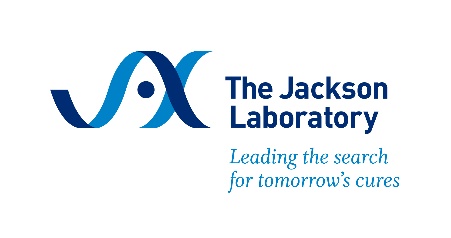 Workshop on Vascular Catheterization in the Laboratory MouseThe Jackson Laboratory, Bar Harbor, ME | October 7-11, 2024ScheduleMonday, October 7th, 20244:00 - 6:00 PM			Registration & Check-In - Highseas6:00 PM			Dinner - HighseasTuesday, October 8th, 20247:00 – 8:00 AM		Breakfast - Highseas8:00 AM			Transportation from Highseas to GRB Training Laboratory8:15 AM                              Welcome Jennifer Corrigan, M.S. & Leanne Miceli, A.S., The Jackson Laboratory, Andree Lapierre B.S., Instech Laboratories8:30 – 10:00 AM		Rodent Survival Surgery Standards	                      Hiro Kawano D.V.M., The Jackson Laboratory10:00 – 10:15 AM 		Break10:15 AM – 12:00 PM	Biomethods (Handling, Restraint, IP & Sub-Q Injections)Kristin Cough, B.S., LVT, LATg., Angela Begin, MLAS, LVT, RLATg, The Jackson Laboratory12:00 – 1:00 PM		Lunch – Roscoe’s1:00 – 2:30 PM		Microscope Use, Surgical Instruments and Suturing Jennifer Corrigan, M.S., Leanne Miceli, A.S. & Kevin Kane, LAT, The Jackson Laboratory, Andree Lapierre B.S., Instech Laboratories2:30 – 3:30 PM     	Tips for Successful Rodent Vascular Surgery and Extended Catheter PatencyAndree Lapierre B.S., Instech Laboratories3:30 – 4:00 PM     		Introduction to Catheters & Vascular Access ButtonsAndree Lapierre B.S., Instech Laboratories4:00 PM			Transportation from GRB Training Laboratory to Highseas6:00 PM			Dinner - HighseasWednesday, October 9th, 20247:00 – 8:00 AM		Breakfast - Highseas8:00 AM			Transportation from Highseas to GRB Training Laboratory8:30 AM – 12:00 PM	Jugular Vein Catheterization with Vascular Access ButtonJennifer Corrigan, M.S., Kevin Kane, LAT, & Leanne Miceli, A.S., The Jackson Laboratory, Andree Lapierre B.S., Instech Laboratories12:00 – 1:00 PM	 	Lunch – Roscoe’s1:00 – 4:30 PM	      	Carotid Artery Catheterization with Vascular Access ButtonJennifer Corrigan, M.S., Kevin Kane, LAT & Leanne Miceli, A.S., The Jackson Laboratory, Andree Lapierre B.S., Instech Laboratories4:30 PM			Transportation from GRB Training Laboratory to Highseas6:00 PM			Lobster Dinner - HighseasThursday, October 10th, 20247:00 – 8:00 AM		Breakfast - Highseas8:00 AM			Transportation from Highseas to GRB Training Laboratory8:30 AM – 12:00 PM	Dual Catheterization (Jugular Vein and Carotid Artery) with Two Channel Vascular Access ButtonJennifer Corrigan, M.S., Kevin Kane, LAT & Leanne Miceli, A.S.  The Jackson Laboratory, Andree Lapierre B.S., Instech Laboratories12:00 – 1:00 PM	   	Lunch – Roscoe’s1:00 PM			Transportation from GRB Training Laboratory to Highseas1:00 – 4:00 PM	      	Practice Time in Training Laboratory (Optional)Jennifer Corrigan, M.S., Kevin Kane, LAT, & Leanne Miceli, A.S., The Jackson Laboratory, Andree Lapierre B.S., Instech Laboratories4:00 PM			Transportation from GRB Training Laboratory to Highseas6:00 PM			Dinner - HighseasFriday October 11th, 20247:00 – 9:00 AM			To-Go Breakfast - Highseas9:00 AM		Highseas Checkout – Participants can remain on the first floor until noon if needed